SELLER_______________CLUB ORDER NUMBER __________Multiple yes no 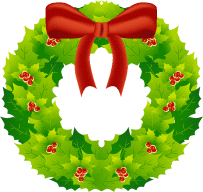         Port Angeles Garden Club Holiday Wreath Order Form(One form for each wreath and circle your preference)Plain Green Wreath $20.00     Plain Green Wreath with Bow Only $25.00Fully Decorated Wreath with Bow $35.00 Football $40.00  Bow Color _________________(Every effort will be made to provide your desired colors.  Substitutions may be made if specified colors are unavailable)Check (preferred) ____ Cash ___Credit Card ______ COD______TOTAL: _______________ When prepayment is provided the wreath can be left at the door, saving Elves delivery time.Decoration Style may be found at www:portanglesgardenclub.org:  Glitzy ___ Country____ Traditional___ Whimsical___ Natural(no bow)___  Natural(bow)___Football team _______  Special Instructions(Use my ornaments)(make alike)(see back)_______________________	Please make check payable to: “PAGC”   Final orders November 25, 2020Mail check and order form to: 31 Stephanie Lee Place	Port Angeles, WA 98362Or to order by phone:360; 582-0803 Credit Cards accepted ($1.00 extra per wreath)Credit Card Number:__________________________________Exp Date__________CV________Wreaths will be ready for delivery after November 22th You will be contacted prior to delivery on CODsCustomer _________________________________________________________Address___________________________________________________________  Phone ___________________ E-Mail ___________________________________THANK YOU FOR YOUR SUPPORT! SELLER_______________CLUB ORDER NUMBER __________Multiple yes no         Port Angeles Garden Club Holiday Wreath Order Form(One form for each wreath and circle your preference)Plain Green Wreath $20.00     Plain Green Wreath with Bow Only $25.00Fully Decorated Wreath with Bow $35.00 Football $40.00  Bow Color _________________(Every effort will be made to provide your desired colors.  Substitutions may be made if specified colors are unavailable)Check (preferred) ____ Cash ___Credit Card ______ COD______TOTAL: _______________ When prepayment is provided the wreath can be left at the door, saving Elves delivery time.Decoration Style may be found at www:portanglesgardenclub.org:  Glitzy ___ Country____ Traditional___ Whimsical___ Natural(no bow)___  Natural(bow)___Football team _______  Special Instructions(Use my ornaments)(make alike)(see back)_______________________	Please make check payable to: “PAGC”   Final orders November 25, 2020Mail check and order form to: 31 Stephanie Lee Place	Port Angeles, WA 98362Or to order by phone:360; 582-0803  Credit Cards accepted ($1.00 extra per wreath)Credit Card Number:__________________________________Exp Date__________CV________Wreaths will be ready for delivery after November 22th You will be contacted prior to delivery on CODsCustomer _________________________________________________________Address___________________________________________________________  Phone ___________________ E-Mail ___________________________________THANK YOU FOR YOUR SUPPORT!